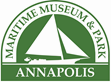                             Club Chesapeake                   St. Margaret’s Day School – Fall 2019Ahoy from the Annapolis Maritime Museum & Park!  We are excited to announce our Fall “Club Chesapeake” that will meet at St. Margaret’s on Tuesday afternoons in October.  The theme this year will be “Chesapeake Pirates!”  Get your kids excited for hands-on adventures discovering Bay animals, hearing stories of real Chesapeake Pirates, and searching for treasure!Program DetailsDates: Tuesdays October 1, 8, 15, 22, and 29Time: 3:20-4:20pmStaff: Katey Nelson, AMM Assistant Education Director, and AMM seasonal educatorCost: $75/childSessions TopicsOctober 1 – Introduction to Chesapeake Bay Pirates, craft, and meet a Blue Crab October 8 – Chesapeake Bay recipe, mythological creatures, and teambuilding gamesOctober 15 – Oyster Wars activity, oyster dissection, and craftOctober 22 – Boat building and buoyancy experimentsOctober 29 – Treasure hunt and service project on school groundsTo register:Sign up on the website!Questions:Contact Katey Nelson, Assistant Education Directorcommunity@amaritime.org410-295-0104 x 31Please note: If your child stays for the afterschool class, they will be in aftercare until the class begins. The staff will make sure your child is prepared for the class. 